Publicado en Valencia el 26/05/2017 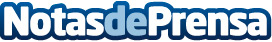 El uso estratégico letras corpóreas contribuye a la mejora de la imagen de marca de empresasLas letras corpóreas son elementos utilizados en la decoración de espacios corporativos que afianzan la imagen de marca de una empresa y contribuyen al aumento de ventas en negociosDatos de contacto:BertaNota de prensa publicada en: https://www.notasdeprensa.es/el-uso-estrategico-letras-corporeas-contribuye Categorias: Comunicación Valencia Consultoría http://www.notasdeprensa.es